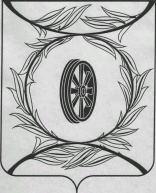 Челябинская областьСОБРАНИЕ ДЕПУТАТОВКАРТАЛИНСКОГО МУНИЦИПАЛЬНОГО РАЙОНАРЕШЕНИЕ В соответствии с Федеральным законом от 06.10.2003 года № 131-ФЗ                       «Об общих принципах организации местного самоуправления в Российской Федерации», решением Совета депутатов Карталинского городского поселения          от 14.12.2017 года № 144 «О передаче части полномочий по решению вопросов местного значения Карталинского городского поселения Карталинскому муниципальному району», Уставом Карталинского муниципального района,Собрание депутатов Карталинского муниципального района РЕШАЕТ:Администрации Карталинского муниципального района принять с 01 января 2018 года на срок полномочий Совета депутатов Карталинского городского поселения третьего созыва часть полномочий по решению вопросов местного значения Карталинского городского поселения: на 2018 год согласно Приложению 1, на 2019-2020 годы согласно Приложению 2.2. Финансовое обеспечение полномочий, указанных в Приложениях 1, 2 осуществлять в рамках переданных бюджету Карталинского муниципального района иных межбюджетных трансфертов, предусмотренных в составе бюджета Карталинского городского поселения на очередной финансовый год (очередной финансовый год и плановый период).3. Администрации Карталинского муниципального района заключить с администрацией Карталинского городского поселения Соглашения о передаче части полномочий, указанных в Приложениях 1, 2.4. С момента вступления в законную силу настоящего решения, решение Собрания депутатов Карталинского муниципального района от 31.08.2017 года № 332 «О принятии полномочий по решению вопросов местного значения Карталинского городского поселения Карталинским муниципальным районом» (с изменениями от 28.09.2017 года № 337, от 19.12.2017 года № 383) считать утратившим силу.5. Настоящее решение направить администрации Карталинского муниципального района для опубликования в газете «Карталинская новь».6. Разместить настоящее решение на официальном сайте администрации Карталинского муниципального района в сети Интернет. 7. Настоящее решение вступает в силу с 01.01.2018 года. Председатель Собрания депутатовКарталинского муниципального района 	                                               В.К. ДемедюкПриложение 1  к решению Собрания  депутатов Карталинского муниципального районаот 25 декабря 2017 года № 399Расчет межбюджетных трансфертов по переданным  полномочиям на 2018 годПриложение 2  к решению Собрания  депутатов Карталинского муниципального районаот 25 декабря 2017 года № 399Расчет межбюджетных трансфертов по переданным полномочиям на 2019-2020 годыот 25 декабря 2017 года № 399                          О принятии части полномочий по решению вопросов местного значения Карталинского городского поселения Карталинским муниципальным районом№ п/пПолномочияСумма, тыс. рублей1составление и исполнение бюджета поселения, контроль за исполнением бюджета, составление отчета об исполнении бюджета поселения1090,22владение, пользование имуществом, находящимся в муниципальной собственности поселения2683,13организация в границах поселения электро-, тепло-, газо- и водоснабжения населения, водоотведения, снабжения населения топливом в пределах полномочий, установленных законодательством Российской Федерации12886,24осуществление в ценовых зонах теплоснабжения муниципального контроля за выполнением единой теплоснабжающей организацией мероприятий по строительству, реконструкции и (или) модернизации объектов теплоснабжения, необходимых для развития, повышения надежности и энергетической эффективности системы теплоснабжения и определенных для нее в схеме теплоснабжения в пределах полномочий, установленных Федеральным законом «О теплоснабжении»213,85дорожная деятельность в отношении автомобильных дорог местного значения в границах населенных пунктов поселения и обеспечение безопасности дорожного движения на них, включая создание и обеспечение функционирования парковок (парковочных мест), осуществление муниципального контроля за сохранностью автомобильных дорог местного значения в границах населенных пунктов поселения, а также осуществление иных полномочий в области использования автомобильных дорог и осуществления дорожной деятельности в соответствии с законодательством Российской Федерации10948,86обеспечение проживающих в поселении и нуждающихся в жилых помещениях малоимущих граждан жилыми помещениями, организация строительства и содержания муниципального жилищного фонда, создание условий для жилищного строительства, осуществление муниципального жилищного контроля, а также иных полномочий органов местного самоуправления в соответствии с жилищным законодательством213,87создание условий для предоставления транспортных услуг населению и организация транспортного обслуживания населения в границах поселения323,88участие в профилактике терроризма и экстремизма, а также в минимизации и (или) ликвидации последствий проявлений терроризма и экстремизма в границах поселения290,79создание условий для реализации мер, направленных на укрепление межнационального и межконфессионального согласия, сохранение и развитие языков и культуры народов Российской Федерации, проживающих на территории поселения, социальную и культурную адаптацию мигрантов, профилактику межнациональных (межэтнических) конфликтов620,810участие в предупреждении и ликвидации последствий чрезвычайных ситуаций в границах поселения90,511обеспечение первичных мер пожарной безопасности в границах населенных пунктов поселения430,512создание условий для обеспечения жителей поселения услугами связи, общественного питания, торговли и бытового обслуживания1404,313организация библиотечного обслуживания населения, комплектование и обеспечение сохранности библиотечных фондов библиотек поселения3299,914создание условий для организации досуга и обеспечения жителей поселения услугами организаций культуры18306,215сохранение, использование и популяризация объектов культурного наследия (памятников истории и культуры), находящихся в собственности поселения, охрана объектов культурного наследия (памятников истории и культуры) местного (муниципального) значения, расположенных на территории поселения620,816создание условий для развития местного традиционного народного художественного творчества, участие в сохранении, возрождении и развитии народных художественных промыслов в поселении670,817обеспечение условий для развития на территории поселения физической культуры, школьного спорта и массового спорта, организация проведения официальных физкультурно-оздоровительных и спортивных мероприятий поселения1815,818создание условий для массового отдыха жителей поселения и организация обустройства мест массового отдыха населения, включая обеспечение свободного доступа граждан к водным объектам общего пользования и их береговым полосам90,519формирование архивных фондов поселения90,520участие в организации деятельности по сбору (в том числе раздельному сбору) и транспортированию твердых коммунальных отходов213,821разработка правил благоустройства территории поселения, устанавливающих, в том числе требования по содержанию зданий (включая жилые дома), сооружений и земельных участков, на которых они расположены, к внешнему виду фасадов и ограждений соответствующих зданий и сооружений, перечень работ по благоустройству и периодичность их выполнения; установление порядка участия собственников зданий (помещений в них) и сооружений в благоустройстве прилегающих территорий; организация благоустройства территории поселения (включая освещение улиц, озеленение территории, установку указателей с наименованиями улиц и номерами домов, размещение и содержание малых архитектурных форм), а также использования, охраны, защиты, воспроизводства городских лесов, лесов особо охраняемых природных территорий, расположенных в границах населенных пунктов поселения29313,822разработка генеральных планов поселения, правил землепользования и застройки, подготовка на основе генеральных планов поселения документации по планировке территории, выдача разрешений на строительство (за исключением случаев, предусмотренных Градостроительным кодексом Российской Федерации, иными федеральными законами), разрешений на ввод объектов в эксплуатацию при осуществлении строительства, реконструкции объектов капитального строительства, расположенных на территории поселения, разработка местных нормативов градостроительного проектирования поселений, резервирование земель и изъятие земельных участков в границах поселения для муниципальных нужд, осуществление муниципального земельного контроля в границах поселения, осуществление в случаях, предусмотренных Градостроительным кодексом Российской Федерации, осмотров зданий, сооружений и выдача рекомендаций об устранении выявленных в ходе таких осмотров нарушений813,823присвоение адресов объектам адресации, изменение, аннулирование адресов, присвоение наименований элементам улично-дорожной сети (за исключением автомобильных дорог федерального значения, автомобильных дорог регионального или межмуниципального значения, местного значения муниципального района), наименований элементам планировочной структуры в границах поселения, изменение, аннулирование таких наименований, размещение информации в государственном адресном реестре213,824организация ритуальных услуг и содержание мест захоронения213,825организация и осуществление мероприятий по территориальной обороне и гражданской обороне, защите населения и территории поселения от чрезвычайных ситуаций природного и техногенного характера90,526создание, содержание и организация деятельности аварийно-спасательных служб и (или) аварийно-спасательных формирований на территории поселения90,527осуществление мероприятий по обеспечению безопасности людей на водных объектах, охране их жизни и здоровья90,528создание, развитие и обеспечение охраны лечебно-оздоровительных местностей и курортов местного значения на территории поселения, а также осуществление муниципального контроля в области использования и охраны особо охраняемых природных территорий местного значения90,529содействие в развитии сельскохозяйственного производства, создание условий для развития малого и среднего предпринимательства190,530организация и осуществление мероприятий по работе с детьми и молодежью в поселении350,031осуществление в пределах, установленных водным законодательством Российской Федерации, полномочий собственника водных объектов, информирование населения об ограничениях их использования90,532осуществление муниципального лесного контроля90,533оказание поддержки гражданам и их объединениям, участвующим в охране общественного порядка, создание условий для деятельности народных дружин90,534предоставление помещения для работы на обслуживаемом административном участке поселения сотруднику, замещающему должность участкового уполномоченного полиции90,535оказание поддержки социально ориентированным некоммерческим организациям в пределах полномочий, установленных статьями 31.1 и 31.3 Федерального закона от 12 января 1996 года №7-ФЗ «О некоммерческих организациях»60,036обеспечение выполнения работ, необходимых для создания искусственных земельных участков для нужд поселения, проведение открытого аукциона на право заключить договор о создании искусственного земельного участка в соответствии с федеральным законом283,137осуществление мер по противодействию коррупции в границах поселения90,538участие в соответствии с Федеральным законом от 24 июля 2007 года №221-ФЗ «О государственном кадастре недвижимости» в выполнении комплексных кадастровых работ283,138.1социальная поддержка населения1020,0Итого: 89861,2№ п/пПолномочияСумма, тыс. рублейСумма, тыс. рублей№ п/пПолномочия2019 г.2020 г.1составление и исполнение бюджета поселения, контроль за исполнением бюджета, составление отчета об исполнении бюджета поселения1090,21090,22владение, пользование имуществом, находящимся в муниципальной собственности поселения3083,13083,13организация в границах поселения электро-, тепло-, газо- и водоснабжения населения, водоотведения, снабжения населения топливом в пределах полномочий, установленных законодательством Российской Федерации13504,214995,24осуществление в ценовых зонах теплоснабжения муниципального контроля за выполнением единой теплоснабжающей организацией мероприятий по строительству, реконструкции и (или) модернизации объектов теплоснабжения, необходимых для развития, повышения надежности и энергетической эффективности системы теплоснабжения и определенных для нее в схеме теплоснабжения в пределах полномочий, установленных Федеральным законом «О теплоснабжении»213,8213,85дорожная деятельность в отношении автомобильных дорог местного значения в границах населенных пунктов поселения и обеспечение безопасности дорожного движения на них, включая создание и обеспечение функционирования парковок (парковочных мест), осуществление муниципального контроля за сохранностью автомобильных дорог местного значения в границах населенных пунктов поселения, а также осуществление иных полномочий в области использования автомобильных дорог и осуществления дорожной деятельности в соответствии с законодательством Российской Федерации12349,812446,86обеспечение проживающих в поселении и нуждающихся в жилых помещениях малоимущих граждан жилыми помещениями, организация строительства и содержания муниципального жилищного фонда, создание условий для жилищного строительства, осуществление муниципального жилищного контроля, а также иных полномочий органов местного самоуправления в соответствии с жилищным законодательством213,8213,87создание условий для предоставления транспортных услуг населению и организация транспортного обслуживания населения в границах поселения213,8213,88участие в профилактике терроризма и экстремизма, а также в минимизации и (или) ликвидации последствий проявлений терроризма и экстремизма в границах поселения290,7290,79создание условий для реализации мер, направленных на укрепление межнационального и межконфессионального согласия, сохранение и развитие языков и культуры народов Российской Федерации, проживающих на территории поселения, социальную и культурную адаптацию мигрантов, профилактику межнациональных (межэтнических) конфликтов620,8620,810участие в предупреждении и ликвидации последствий чрезвычайных ситуаций в границах поселения90,590,511обеспечение первичных мер пожарной безопасности в границах населенных пунктов поселения430,5430,512создание условий для обеспечения жителей поселения услугами связи, общественного питания, торговли и бытового обслуживания1404,31404,313организация библиотечного обслуживания населения, комплектование и обеспечение сохранности библиотечных фондов библиотек поселения3299,93299,914создание условий для организации досуга и обеспечения жителей поселения услугами организаций культуры18306,218306,215сохранение, использование и популяризация объектов культурного наследия (памятников истории и культуры), находящихся в собственности поселения, охрана объектов культурного наследия (памятников истории и культуры) местного (муниципального) значения, расположенных на территории поселения620,8620,816создание условий для развития местного традиционного народного художественного творчества, участие в сохранении, возрождении и развитии народных художественных промыслов в поселении670,8670,817обеспечение условий для развития на территории поселения физической культуры, школьного спорта и массового спорта, организация проведения официальных физкультурно-оздоровительных и спортивных мероприятий поселения1815,81815,818создание условий для массового отдыха жителей поселения и организация обустройства мест массового отдыха населения, включая обеспечение свободного доступа граждан к водным объектам общего пользования и их береговым полосам90,590,519формирование архивных фондов поселения90,590,520участие в организации деятельности по сбору (в том числе раздельному сбору) и транспортированию твердых коммунальных отходов213,8213,821разработка правил благоустройства территории поселения, устанавливающих, в том числе требования по содержанию зданий (включая жилые дома), сооружений и земельных участков, на которых они расположены, к внешнему виду фасадов и ограждений соответствующих зданий и сооружений, перечень работ по благоустройству и периодичность их выполнения; установление порядка участия собственников зданий (помещений в них) и сооружений в благоустройстве прилегающих территорий; организация благоустройства территории поселения (включая освещение улиц, озеленение территории, установку указателей с наименованиями улиц и номерами домов, размещение и содержание малых архитектурных форм), а также использования, охраны, защиты, воспроизводства городских лесов, лесов особо охраняемых природных территорий, расположенных в границах населенных пунктов поселения25013,825013,822разработка генеральных планов поселения, правил землепользования и застройки, подготовка на основе генеральных планов поселения документации по планировке территории, выдача разрешений на строительство (за исключением случаев, предусмотренных Градостроительным кодексом Российской Федерации, иными федеральными законами), разрешений на ввод объектов в эксплуатацию при осуществлении строительства, реконструкции объектов капитального строительства, расположенных на территории поселения, разработка местных нормативов градостроительного проектирования поселений, резервирование земель и изъятие земельных участков в границах поселения для муниципальных нужд, осуществление муниципального земельного контроля в границах поселения, осуществление в случаях, предусмотренных Градостроительным кодексом Российской Федерации, осмотров зданий, сооружений и выдача рекомендаций об устранении выявленных в ходе таких осмотров нарушений813,8813,823присвоение адресов объектам адресации, изменение, аннулирование адресов, присвоение наименований элементам улично-дорожной сети (за исключением автомобильных дорог федерального значения, автомобильных дорог регионального или межмуниципального значения, местного значения муниципального района), наименований элементам планировочной структуры в границах поселения, изменение, аннулирование таких наименований, размещение информации в государственном адресном реестре213,8213,824организация ритуальных услуг и содержание мест захоронения213,8213,825организация и осуществление мероприятий по территориальной обороне и гражданской обороне, защите населения и территории поселения от чрезвычайных ситуаций природного и техногенного характера90,590,526создание, содержание и организация деятельности аварийно-спасательных служб и (или) аварийно-спасательных формирований на территории поселения90,590,527осуществление мероприятий по обеспечению безопасности людей на водных объектах, охране их жизни и здоровья90,590,528создание, развитие и обеспечение охраны лечебно-оздоровительных местностей и курортов местного значения на территории поселения, а также осуществление муниципального контроля в области использования и охраны особо охраняемых природных территорий местного значения90,590,529содействие в развитии сельскохозяйственного производства, создание условий для развития малого и среднего предпринимательства190,5190,530организация и осуществление мероприятий по работе с детьми и молодежью в поселении350,0350,031осуществление в пределах, установленных водным законодательством Российской Федерации, полномочий собственника водных объектов, информирование населения об ограничениях их использования90,590,532осуществление муниципального лесного контроля90,590,533оказание поддержки гражданам и их объединениям, участвующим в охране общественного порядка, создание условий для деятельности народных дружин90,590,534предоставление помещения для работы на обслуживаемом административном участке поселения сотруднику, замещающему должность участкового уполномоченного полиции90,590,535оказание поддержки социально ориентированным некоммерческим организациям в пределах полномочий, установленных статьями 31.1 и 31.3 Федерального закона от 12 января 1996 года №7-ФЗ «О некоммерческих организациях»60,060,036обеспечение выполнения работ, необходимых для создания искусственных земельных участков для нужд поселения, проведение открытого аукциона на право заключить договор о создании искусственного земельного участка в соответствии с федеральным законом283,1283,137осуществление мер по противодействию коррупции в границах поселения90,590,538участие в соответствии с Федеральным законом от 24 июля 2007 года №221-ФЗ «О государственном кадастре недвижимости» в выполнении комплексных кадастровых работ283,1283,138.1социальная поддержка населения1020,01020,0Итого: 87870,289458,2